KLASA: 024-01/23-01/96URBROJ: 2170-30-23-1Omišalj, 16. listopada 2023.	Temeljem članka 17. stavka 1. Zakona o ublažavanju i uklanjanju posljedica prirodnih nepogoda („Narodne novine“ broj 16/19) predstavničko tijelo jedinice lokalne i područne (regionalne) samouprave donosi plan djelovanja za sljedeću kalendarsku godinu radi određenja mjera i postupanja djelomične sanacije šteta od prirodnih nepogoda. Slijedom navedenog, Općina Omišalj je u svrhu ispunjenja spomenute obveze angažirala gospodarski subjekt DLS d.o.o. iz Rijeke koji je izradio Plan djelovanja Općine Omišalj u području prirodnih nepogoda za 2024. godinu (u daljnjem tekstu: Plan).Temeljem članka 11. Zakona o pravu na pristup informacijama („Narodne novine“ broj 25/13, 85/15 i 69/22), jedinice lokalne samouprave dužne su provoditi savjetovanje s javnošću pri donošenju općih akata odnosno drugih strateških ili planskih dokumenata kad se njima utječe na interes građana i pravnih osoba. Na taj se način želi upoznati javnost sa predloženim Nacrtom Plana i pribaviti mišljenja, primjedbe i prijedloge zainteresirane javnosti, kako bi predloženo, ukoliko je zakonito i stručno utemeljeno, bilo prihvaćeno od strane donositelja Plana i u konačnosti ugrađeno u sam tekst Plana.Svoje prijedloge, primjedbe i/ili mišljenja vezana uz Nacrt Plana možete podnijeti putem Obrasca za savjetovanje dostupnog na ovoj stranici. Popunjen obrazac dostavlja se putem elektronske pošte (e-maila) na adresu: kristijan.loncaric@omisalj.hr Savjetovanje o Nacrtu Plana otvoreno je do 16. studenog 2023.Po završetku Savjetovanja, svi pristigli prijedlozi bit će pregledani i razmotreni, sastavit će se Izvješće o prihvaćenim i neprihvaćenim prijedlozima kao i razlozima neprihvaćanja i to Izvješće bit će objavljeno na ovoj stranici.OPĆINA OMIŠALJ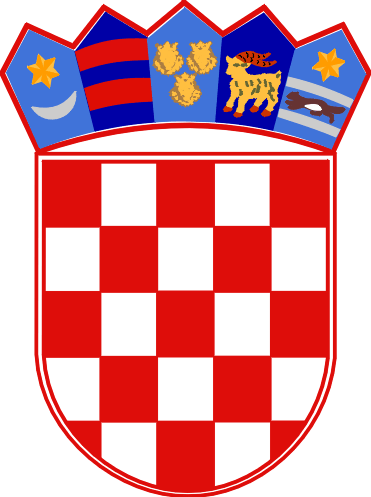 REPUBLIKA HRVATSKAPRIMORSKO-GORANSKA ŽUPANIJAOPĆINA OMIŠALJUPRAVNI ODJELPREDMET:Nacrt Plana djelovanja Općine Omišalj u području prirodnih nepogoda za 2024. godinu- Savjetovanje sa zainteresiranom javnošću  